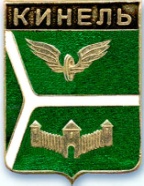 ДУМА ГОРОДСКОГО ОКРУГА КИНЕЛЬ САМАРСКОЙ ОБЛАСТИ446430, г. Кинель ул.Мира, 42а                                                  тел. 2-19-60, 2-18-80« 26  »  июля 2018 года                                                                                 №  373           РЕШЕНИЕОб утверждении Порядка размещения на официальном сайте администрации городского округа Кинель Самарской области в информационно-телекоммуникационной сети «Интернет» и предоставления для опубликования средствам массовой информации сведений о доходах, расходах, об имуществе и обязательствах имущественного характера  лиц, замещающих муниципальные должности и должности муниципальной службы в органах местного самоуправления городского округа Кинель Самарской области, руководителей муниципальных учреждений городского округа Кинель Самарской области, их супруг (супругов) и несовершеннолетних детейРассмотрев предложение Главы городского округа Кинель Самарской области, в соответствии с Федеральным законом от 25 декабря 2008 года № 273-ФЗ «О противодействии коррупции», Федеральным законом от 06 октября 2003 года № 131-ФЗ «Об общих принципах организации местного самоуправления в Российской Федерации», в целях приведения в соответствие с действующим законодательством, руководствуясь Уставом городского округа Кинель, Дума городского округа Кинель Самарской областиРЕШИЛА:1. Утвердить Порядок размещения на официальном сайте администрации городского округа Кинель Самарской области в информационно-телекоммуникационной сети «Интернет» и предоставления для опубликования средствам массовой информации сведений о доходах, расходах, об имуществе и обязательствах имущественного характера  лиц, замещающих муниципальные должности и должности муниципальной службы в органах местного самоуправления городского округа Кинель Самарской области, руководителей муниципальных учреждений городского округа Кинель Самарской области, их супруг (супругов) и несовершеннолетних детей согласно Приложению к настоящему решению.2. Признать утратившим силу решение Думы городского округа Кинель Самарской области от 28 февраля 2013 года № 294 «Об утверждении Порядка размещения на официальном сайте администрации городского округа Кинель в сети Интернет и предоставления для опубликования средствам массовой информации сведений о доходах, об имуществе и обязательствах имущественного характера  муниципального служащего органов местного самоуправления городского округа Кинель, его супруги (супруга) и несовершеннолетних детей». 3. Официально опубликовать настоящее решение в газетах  «Кинельская жизнь» или «Неделя Кинеля» и разместить на официальном сайте администрации городского округа Кинель Самарской области в информационно-телекоммуникационной сети «Интернет» (кинельгород.рф) в подразделе «Официальное опубликование» раздела «Информация». 3. Настоящее решение вступает в силу на следующий день после дня его официального опубликования.4. Контроль за выполнением настоящего решения возложить на  постоянную комиссию по вопросам местного самоуправления Думы городского округа Кинель Самарской области (И.П.Кокшев).Председатель Думы городского округа Кинель Самарской области                                                             А.М. ПетровГлава городского округа КинельСамарской области                                                                          В.А. ЧихиревПриложениек решению Думы городского округа Кинель Самарской областиот  26.07.2018 года   № 373Порядокразмещения на официальном сайте администрации городского округа Кинель Самарской области в информационно-телекоммуникационной сети «Интернет» и предоставления для опубликования средствам массовой информации сведений о доходах, расходах, об имуществе и обязательствах имущественного характера  лиц, замещающих муниципальные должности и должности муниципальной службы в органах местного самоуправления городского округа Кинель Самарской области, руководителей муниципальных учреждений городского округа Кинель Самарской области, их супруг (супругов) и несовершеннолетних детей1. Настоящим Порядком устанавливаются обязанности органов местного самоуправления городского округа Кинель Самарской области (далее – органы местного самоуправления) по размещению на официальном сайте администрации городского округа Кинель Самарской области в информационно-телекоммуникационной сети «Интернет» (далее – официальный сайт), а также по предоставлению средствам массовой информации для опубликования в связи с их запросами, сведений о доходах, расходах, об имуществе и обязательствах имущественного характера:лиц, замещающих муниципальные должности и должности муниципальной службы в органах местного самоуправления городского округа Кинель Самарской области, включенные в Перечень должностей муниципальной службы в Думе городского округа Кинель Самарской области и Контрольно-счетной палате городского округа Кинель Самарской области, при назначении на которые граждане и при замещении которых муниципальные служащие обязаны представлять сведения о своих доходах, расходах, об имуществе и обязательствах имущественного характера, а также сведения о доходах, расходах, об имуществе и обязательствах имущественного характера своих супруги (супруга) и несовершеннолетних детей, утвержденный решением Думы городского округа Кинель Самарской области от 01.03.2018 г. № 335, и в Перечень должностей администрации городского округа Кинель Самарской области, осуществление полномочий по которым влечет за собой обязанность представлять сведения о своих доходах, об имуществе и обязательствах имущественного характера, а также сведения о доходах, расходах, об имуществе и обязательствах имущественного характера своих супруги (супруга) и несовершеннолетних детей, утвержденный постановлением администрации городского округа Кинель Самарской области от 20.03.2017 № 982, (далее – лица, замещающие муниципальные должности и должности муниципальной службы), их супруг (супругов) и несовершеннолетних детей; руководителей муниципальных учреждений городского округа Кинель Самарской области (далее – руководители муниципальных учреждений), их супруг (супругов) и несовершеннолетних детей. 2. На официальном сайте размещаются и средствам массовой информации предоставляются для опубликования следующие сведения о доходах, расходах, об имуществе и обязательствах имущественного характера:а) перечень объектов недвижимого имущества, принадлежащих   лицам, указанным в пункте 1 настоящего Порядка, на праве собственности или находящихся в их пользовании, с указанием вида, площади и страны расположения каждого из них;б) перечень транспортных средств, принадлежащих на праве собственности лицам, указанным в пункте 1 настоящего Порядка, с указанием вида и марки;в) декларированный годовой доход лиц, указанных в пункте 1 настоящего Порядка;г) сведения об источниках получения средств, за счет которых совершены сделки по приобретению земельного участка, иного объекта недвижимого имущества, транспортного средства, ценных бумаг, долей участия, паев в уставных (складочных) капиталах организаций, если общая сумма таких сделок превышает общий доход лиц, указанных в пункте 1 настоящего Порядка, за три последних года, предшествующих отчетному периоду.3. В размещаемых на официальном сайте и предоставляемых средствам массовой информации для опубликования сведениях о доходах, расходах, об имуществе и обязательствах имущественного характера запрещается указывать:а) иные сведения (кроме указанных в пункте 2 настоящего Порядка) о доходах лиц, указанных в пункте 1 настоящего Порядка, об имуществе, принадлежащем названным лицам на праве собственности, и об их обязательствах имущественного характера;б) персональные данные супруги (супруга), детей и иных членов семьи лиц, замещающих муниципальные должности и должности муниципальной службы, и руководителей муниципальных учреждений;в) данные, позволяющие определить место жительства, почтовый адрес, телефон и иные индивидуальные средства коммуникации лиц, замещающих муниципальные должности и должности муниципальной службы, руководителей муниципальных учреждений, их супруг (супругов), детей и иных членов семьи;г) данные, позволяющие определить местонахождение объектов недвижимого имущества, принадлежащих лицам, замещающих муниципальные должности и должности муниципальной службы, руководителям муниципальных учреждений, их супруге (супругу), детям, иным членам семьи на праве собственности или находящихся в их пользовании;д) информацию, отнесенную к государственной тайне или являющуюся конфиденциальной.4. Сведения о доходах, расходах, об имуществе и обязательствах имущественного характера, указанные в пункте 2 настоящего Порядка, за весь период замещения лицами муниципальных должностей и должностей муниципальной службы, замещение которых влечет за собой размещение его сведений о доходах, расходах, об имуществе и обязательствах имущественного характера, за весь период работы руководителей муниципальных учреждений, а также сведения о доходах, расходах, об имуществе и обязательствах имущественного характера их супруг (супругов) и несовершеннолетних детей находятся на официальном сайте, и ежегодно обновляются в течение 14 рабочих дней со дня истечения срока, установленного для их подачи.5. Размещение на официальном сайте сведений о доходах, об имуществе и обязательствах имущественного характера, указанных в пункте 2 настоящего Порядка, обеспечивается аппаратом Думы городского округа Кинель Самарской области в отношении лиц, замещающих муниципальные должности и должности муниципальной службы, в Думе городского округа Кинель Самарской области и Контрольно-счетной палатой городского округа Кинель Самарской области, аппаратом администрации городского округа  в отношении лиц, замещающих муниципальные должности и должности муниципальной службы, администрации городского округа Кинель Самарской области и ее структурных подразделений и руководителей муниципальных учреждений. 6. Аппарат Думы городского округа Кинель Самарской области или  аппарат администрации городского округа Кинель Самарской области:а) в 3-дневный срок со дня поступления запроса от средств массовой информации сообщает о нем лицу, замещающему муниципальную должность и должность муниципальной службы, руководителю муниципального учреждения, в отношении которого поступил запрос;б) в 7-дневный срок со дня поступления запроса от средств массовой информации обеспечивает предоставление им сведений, указанных в пункте 2 настоящего Порядка, в том случае, если запрашиваемые сведения отсутствуют на официальном сайте.7. Должностные лица аппарата Думы городского округа Кинель Самарской области и аппарата администрации городского округа Кинель Самарской области несут в соответствии с действующим законодательством ответственность за несоблюдение настоящего Порядка, а также за разглашение сведений, отнесенных к государственной тайне или являющихся конфиденциальными.